BILL BERRYMAN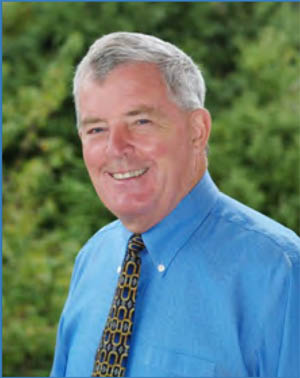 CandidatPrésidentACER-CARTCarrière en enseignementBill a commencé sa carrière d’enseignant en 1970 comme enseignant de français et des sciences humaines. Pendant sa carrière en enseignement il a participé dans plusieurs d’activités avec le Syndicat des enseignantes et enseignants de la Nouvelle-Écosse. Il a été président du Succursale Hants West pendant deux termes, membre de l’exécutif provincial du syndicat pour un terme de quatre ans, premier vice-président du syndicat pour deux ans et il a siégé à plusieurs comités provinciaux.Syndicat des enseignantes et enseignants de la Nouvelle-ÉcosseEn 1996, Bill a été embauché sur le personnel-cadre de l’exécutif du syndicat dans le domaine de négociations provinciales et régionales, procédures de règlement de griefs, santé et sécurité au travail et les affaires publiques. Il a été un des deux négociateurs pour la première convention collective avec le Collège Communautaire de la Nouvelle-Écosse et il a négocié la première convention collective, en français, avec le conseil scolaire acadien provincial.Organisation des enseignantes et enseignants retraités de la Nouvelle-ÉcosseAprès sa retraite, Bill a été président du Succursale Hants West pendant les années 2008 à 2012.Il était membre de l’exécutif provincial du syndicat comme représentant de « Annapolis Valley » de 2010 à 2012. En 2012, et de nouveau en 2014, il a été élu comme vice-président de l’organisation des enseignantes et enseignants retraités de la Nouvelle-Écosse. En 2016, il fut élu président pour un terme de deux ans et en 2018 il a été réélu par acclamation pour un deuxième terme de deux ans qui débutera le 1er juin 2018.Association canadienne des enseignantes et enseignants retraitésBill a commencé à assister aux assemblées générales annuelles de l’Association canadienne des enseignantes et enseignants retraités en tant qu’observateur pour le Syndicat des enseignantes et enseignants de la Nouvelle-Écosse en 2014. Il a été très chanceux d’avoir été sélectionné pour siéger au comité de mobilisation politique de l’Association canadienne des enseignantes et enseignants retraités l’année suivante, qui a publié le dépliant « Une Vision pour le Canada » destiné à aider les organisations membres et leurs enseignants retraités à impliquer les candidats et leurs partis politiques lors de l’élection fédérale de 2015.		Au cours de l’année 2017-2018, il a été élu Représentant régional Est au sein de l’exécutif de l’Association canadienne des enseignantes et enseignants retraités. Il a présidé le comité de mobilisation politique et à ce titre, il a effectué des recherches et rédigé des articles sur le programme de de régime d’assurance médicaments et le dépliant la maltraitance des aînés. Lors de l’assemblée générale annuelle de 2018, il a été élu président pour un mandat d’un an. Il aimerait continuer à jouer ce rôle afin de donner suite à l’excellent travail de plaidoyer des comités ACER-CART menant à l’élection fédérale du 21 octobre 2019 et à la nécessité pour le Parlement postélectoral de s’engager à fournir leadership et soutien aux provinces et aux territoires afin que leurs responsabilités constitutionnelles soient assumées de manière coordonnée, consultative et unifiée.ACER-CART	                                                         Page 1                                                         AGM19-T10-004 en